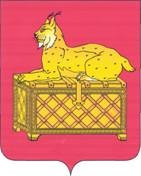                                   РОССИЙСКАЯ ФЕДЕРАЦИЯ               ИРКУТСКАЯ ОБЛАСТЬ БОДАЙБИНСКИЙ РАЙОН                           ДУМА ГОРОДА БОДАЙБО И РАЙОНА                                                     РЕШЕНИЕОб исключении объектов недвижимостииз реестра муниципального имущества муниципального образования г. Бодайбои района	Руководствуясь ст.ст. 15, 50, 51 Федерального закона от 06.10.2003 года № 131-ФЗ «Об общих принципах организации местного самоуправления в Российской Федерации», п.6 раздела 4 Приложения № 1 к постановлению Верховного Совета РФ от 27.12.1991 года № 3020-1 «О разграничении государственной собственности в Российской Федерации на федеральную собственность, государственную собственность республик в составе Российской Федерации, краев, областей, автономной области, автономных округов, городов Москвы и Санкт-Петербурга и муниципальную собственность», ст. 23 Устава муниципального образования г. Бодайбо и района,РЕШИЛА:Исключить из реестра муниципального имущества муниципального образования г. Бодайбо и района следующие объекты недвижимого имущества, занимаемые отделениями почтовой связи ФГУП «Почта России»:    Мэр г.Бодайбо и района                                              Е.Ю.Юмашев             г. Бодайбо  18.06. 2012г.  №   11 -па № п/пНаименование объекта недвижимостиАдрес объекта недвижимости1.помещениег. Бодайбо, ул. Урицкого, 65, помещение № 42.зданиег. Бодайбо, ул. Иркутская, 633.помещениеБодайбинский район, п. Перевоз,                 ул. Набережная, 62, помещение № 24.помещениеБодайбинский район, п. Мамакан,                ул. Ленина, 6, помещение № 15.помещениеБодайбинский район, п. Кропоткин,             ул. Ленина, 11, помещение № 16.помещениеБодайбинский район, п. Балахнинский,       ул. Комсомольская, 16, помещение № 17.помещениеБодайбинский район, п. Маракан,               пер. Почтовый, 52, помещение № 1